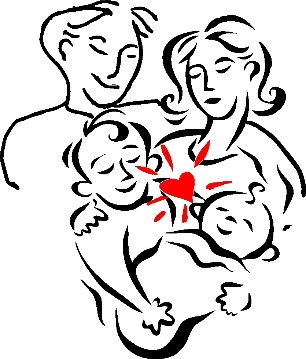 DAILY BEHAVIORAL PROGRESS FORMPlease answer each question below in detail and submit form to youth’s Abrazo worker weekly.Please use the back of the page if additional space is needed.Name of Resource Child: __________________________________________________Name of Resource Parent: _________________________________________________Report for the week of:  ______________________________________Did your child attend school this week? How many days? Please explain any absences or challenges that may have occurred in school this week (ex. out sick, skipping, appointments, suspensions, etc.).What activities did your child engage in during this week (please describe in detail)?3.  Describe your child’s eating and sleeping patterns during this week in detail?How was your child’s mood / attitude this week?Did your child follow house rules (e.g. chores, curfew, respectful to others)?Were there any behavioral problems this week?  If so, how did you handle them?Did your child have any birth family contact (phone call / visits) this week? With whom and how was your child’s attitude/ behavior following the contact?_________________________________________              __________________Resource parents signature                                                          Date